Conférence des Parties à la 
Convention de Minamata sur le mercurePremière réunionGenève, 24–29 septembre 2017Point 5 d) de l’ordre du jour provisoire*Questions appelant une décision de la Conférence des Parties à sa première réunion : programme de travail du secrétariat et budget pour la période 2018-2019Programme de travail du secrétariat et budget pour la période 2018-2019		Additif		Vue d’ensemble des ressources nécessaires en termes d’effectifs pour les options proposées concernant le secrétariat de la Convention de Minamata sur le mercure et coûts salariaux estimatifs pour les propositions concernant l’exécution des fonctions du secrétariat par le Directeur exécutif		Note du secrétariatOn trouvera dans la présente note deux tableaux montrant les ressources nécessaires en termes d’effectifs pour les options proposées concernant le secrétariat de la Convention de Minamata sur le mercure et les coûts salariaux estimatifs pour chacune des propositions concernant l’exécution des fonctions du secrétariat par le Directeur exécutif.		Vue d’ensemble des ressources nécessaires en termes d’effectifs pour les options proposées concernant le secrétariat de la Convention de MinamataTableau 1Tableau indicatif des effectifs pour les options proposées concernant le secrétariat de la Convention de MinamataRemarquesa. 	Dans le cas d’une absorption des fonctions du secrétariat de la Convention de Minamata par le Secrétariat des conventions de Bâle, de Rotterdam et de Stockholm, correspond aux postes prévus dans les budgets des Fonds généraux d’affectation spéciale de ces conventions pour la période 2018-2019 que la Convention de Minamata doit cofinancer au moyen des quotes-parts versées.b. 	Dans le cas d’une absorption des fonctions du secrétariat de la Convention de Minamata par le Secrétariat des conventions de Bâle, de Rotterdam et de Stockholm, correspond aux nouveaux postes cofinancés par les conventions de Bâle, de Rotterdam et de Stockholm et de Minamata au moyen des quotes-parts versées.c. 	Postes relevant de la Convention de Minamata financés au moyen des 13 % prévus par celle-ci pour les dépenses d’appui au programme.d.	Postes relevant de la Convention de Minamata financés au moyen des quotes-parts versées.Tableau 2Coûts salariaux estimatifs pour les propositions concernant la façon dont le Directeur exécutif s’acquitterait des fonctions du secrétariat(en dollars des États-Unis)Remarquesa. 	Les dépenses de personnel pour toutes les options d’implantation du secrétariat à Genève sont des montants annuels, calculés à partir des coûts salariaux réels du Secrétariat des conventions de Bâle, de Rotterdam et de Stockholm, pour 2018 et 2019.b. 	Les estimations concernant les coûts annuels pour 2018 et 2019 dans le cas d’un secrétariat implanté à Bangkok, Nairobi, Osaka, Vienne ou Washington au titre de l’option 2 utilisent les coûts standard de l’ONU.NATIONS
UNIESMCUNEP/MC/COP.1/21/Add.2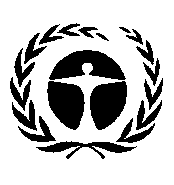 Programme
des Nations Unies
pour l’environnementDistr. générale 
25 août 2017Français
Original : anglaisOption 1 a) (fusionnement) : incorporation des fonctions du secrétariat de la Convention de Minamata dans la structure actuelle du secrétariat des conventions de Bâle, de Rotterdam et de Stockholm (lieu d’implantation : Genève)Option 1 a) (fusionnement) : incorporation des fonctions du secrétariat de la Convention de Minamata dans la structure actuelle du secrétariat des conventions de Bâle, de Rotterdam et de Stockholm (lieu d’implantation : Genève)Option 1 a) (fusionnement) : incorporation des fonctions du secrétariat de la Convention de Minamata dans la structure actuelle du secrétariat des conventions de Bâle, de Rotterdam et de Stockholm (lieu d’implantation : Genève)Option 1 a) (fusionnement) : incorporation des fonctions du secrétariat de la Convention de Minamata dans la structure actuelle du secrétariat des conventions de Bâle, de Rotterdam et de Stockholm (lieu d’implantation : Genève)Option 1 a) (fusionnement) : incorporation des fonctions du secrétariat de la Convention de Minamata dans la structure actuelle du secrétariat des conventions de Bâle, de Rotterdam et de Stockholm (lieu d’implantation : Genève)Option 1 a) (fusionnement) : incorporation des fonctions du secrétariat de la Convention de Minamata dans la structure actuelle du secrétariat des conventions de Bâle, de Rotterdam et de Stockholm (lieu d’implantation : Genève)Catégorie et classeTotal proposé pour le secrétariat de la Convention de Minamata pour 
la période 2018-2019Total proposé pour le secrétariat de la Convention de Minamata pour 
la période 2018-2019Total proposé pour le secrétariat de la Convention de Minamata pour 
la période 2018-2019Total proposé pour le secrétariat de la Convention de Minamata pour 
la période 2018-2019Total proposé pour le secrétariat de la Convention de Minamata pour 
la période 2018-2019Catégorie et classePostes relevant des conventions de Bâle, de Rotterdam, de Stockholm et de Minamata financés par la Convention de MinamataPostes relevant des conventions de Bâle, de Rotterdam, de Stockholm et de Minamata financés par la Convention de MinamataNouveaux postes financés pour les conventions de Bâle, de Rotterdam, de Stockholm et de MinamataPostes relevant de la Convention de Minamata imputés aux dépenses d’appui au programmeTotalA. AdministrateursD-220 % de 1,0020 % de 1,000,20D-120 % de 1,0020 % de 1,000,20P-520 % de 7,0020 % de 7,001,40P-420 % de 7,0020 % de 7,0020 % de 21,80P-320 % de 16,0020 % de 16,0020 % de 4,51,005,10P-220 % de 2,0020 % de 2,000,40Total partiel A6,806,801,301,009,10B. Agents des services généraux B. Agents des services généraux B. Agents des services généraux 20 % de 12,0020 % de 12,0020 % de 41,004,20Total partiel B2,402,400,801,004,20Total (A+B)9,209,202,102,0013,30RemarquesaabcOption 1 b) (intégration sous forme de Service) : regroupement du secrétariat de la Convention de Minamata et du Secrétariat des conventions de Bâle, de Rotterdam et de Stockholm par la création, au cours de la période intérimaire, d’un Service de la Convention de Minamata au sein de celui-ci (lieu d’implantation : Genève)Option 1 b) (intégration sous forme de Service) : regroupement du secrétariat de la Convention de Minamata et du Secrétariat des conventions de Bâle, de Rotterdam et de Stockholm par la création, au cours de la période intérimaire, d’un Service de la Convention de Minamata au sein de celui-ci (lieu d’implantation : Genève)Option 1 b) (intégration sous forme de Service) : regroupement du secrétariat de la Convention de Minamata et du Secrétariat des conventions de Bâle, de Rotterdam et de Stockholm par la création, au cours de la période intérimaire, d’un Service de la Convention de Minamata au sein de celui-ci (lieu d’implantation : Genève)Option 1 b) (intégration sous forme de Service) : regroupement du secrétariat de la Convention de Minamata et du Secrétariat des conventions de Bâle, de Rotterdam et de Stockholm par la création, au cours de la période intérimaire, d’un Service de la Convention de Minamata au sein de celui-ci (lieu d’implantation : Genève)Option 1 b) (intégration sous forme de Service) : regroupement du secrétariat de la Convention de Minamata et du Secrétariat des conventions de Bâle, de Rotterdam et de Stockholm par la création, au cours de la période intérimaire, d’un Service de la Convention de Minamata au sein de celui-ci (lieu d’implantation : Genève)Option 1 b) (intégration sous forme de Service) : regroupement du secrétariat de la Convention de Minamata et du Secrétariat des conventions de Bâle, de Rotterdam et de Stockholm par la création, au cours de la période intérimaire, d’un Service de la Convention de Minamata au sein de celui-ci (lieu d’implantation : Genève)Catégorie et classeTotal proposé pour le secrétariat de la Convention de Minamata pour 
la période 2018–2019Total proposé pour le secrétariat de la Convention de Minamata pour 
la période 2018–2019Total proposé pour le secrétariat de la Convention de Minamata pour 
la période 2018–2019Total proposé pour le secrétariat de la Convention de Minamata pour 
la période 2018–2019Total proposé pour le secrétariat de la Convention de Minamata pour 
la période 2018–2019Catégorie et classePostes relevant des conventions de Bâle, de Rotterdam, de Stockholm et de Minamata financés par la Convention de MinamataPostes relevant des conventions de Bâle, de Rotterdam, de Stockholm et de Minamata financés par la Convention de MinamataNouveaux postes financés par la Convention de MinamataPostes relevant de la Convention de Minamata imputés aux dépenses d’appui au programmeTotalA. AdministrateursD-20,400,400,40D-10,200,201,001,20P-50,400,400,40P-41,001,00P-31,501,503,001,005,50P-2Total partiel A2,502,505,001,008,50B. Agents des services généraux B. Agents des services généraux B. Agents des services généraux 4,001,005,00Total partiel B4,001,05,00Total (A+B)2,502,509,002,0013,50RemarquesaadcOption 2 (secrétariat autonome) : création d’un secrétariat indépendant de la Convention de Minamata (lieu d’implantation : à confirmer entre Bangkok, Genève, Nairobi, Osaka, Vienne et Washington)Option 2 (secrétariat autonome) : création d’un secrétariat indépendant de la Convention de Minamata (lieu d’implantation : à confirmer entre Bangkok, Genève, Nairobi, Osaka, Vienne et Washington)Option 2 (secrétariat autonome) : création d’un secrétariat indépendant de la Convention de Minamata (lieu d’implantation : à confirmer entre Bangkok, Genève, Nairobi, Osaka, Vienne et Washington)Option 2 (secrétariat autonome) : création d’un secrétariat indépendant de la Convention de Minamata (lieu d’implantation : à confirmer entre Bangkok, Genève, Nairobi, Osaka, Vienne et Washington)Option 2 (secrétariat autonome) : création d’un secrétariat indépendant de la Convention de Minamata (lieu d’implantation : à confirmer entre Bangkok, Genève, Nairobi, Osaka, Vienne et Washington)Option 2 (secrétariat autonome) : création d’un secrétariat indépendant de la Convention de Minamata (lieu d’implantation : à confirmer entre Bangkok, Genève, Nairobi, Osaka, Vienne et Washington)Catégorie et classeCatégorie et classeTotal proposé pour le secrétariat de la Convention de Minamata pour 
la période 2018–2019Total proposé pour le secrétariat de la Convention de Minamata pour 
la période 2018–2019Total proposé pour le secrétariat de la Convention de Minamata pour 
la période 2018–2019Total proposé pour le secrétariat de la Convention de Minamata pour 
la période 2018–2019Catégorie et classeCatégorie et classePostes relevant des conventions de Bâle, de Rotterdam, de Stockholm et de Minamata financés par la Convention de MinamataNouveaux postes financés par la Convention de MinamataPostes relevant de la Convention de Minamata imputés aux dépenses d’appui au programmeTotalA. AdministrateursA. AdministrateursD-2D-2D-1D-11,001,00P-5P-52,002,00P-4P-42,002,00P-3P-34,001,005,00P-2P-2Total partiel ATotal partiel A9,001,0010,0B. Agents des services générauxB. Agents des services générauxB. Agents des services généraux4,001,005,00Total partiel BTotal partiel B4,001,005,00Total (A+B)Total (A+B)13,002,0015,00RemarquesRemarquesdcGenèveGenèveGenèveGenèveGenèveGenèveGenèveGenèveGenèveOption 1 a) (fusionnement) GenèveOption 1 b) 
(intégration sous forme de Service) GenèveOption 2 
(secrétariat autonome) GenèveDépenses relatives aux postes a)Coûts salariaux estimatifsCoûts salariaux estimatifsCoûts salariaux estimatifsD-2D-2358 56671 713143 426D-1D-1358 56671 713430 279358 566P-5P-5327 684458 757131 073655 367P-4P-4251 719453 094251 719503 438P-3P-3200 1621 020 8291 100 8941 000 813P-2P-2179 96671 989SGSG143 105601 041715 525715 525Coût moyen totalCoût moyen totalCoût moyen total2 749 1362 772 9163 233 709Option 2 (secrétariat autonome) 
BangkokOption 2 (secrétariat autonome) 
BangkokOption 2 (secrétariat autonome) 
BangkokOption 2 (secrétariat autonome) 
NairobiOption 2 (secrétariat autonome) 
NairobiOption 2 (secrétariat autonome) 
NairobiDépenses relatives aux postes b)Coûts salariaux estimatifsDépenses relatives aux postes b)Coûts salariaux estimatifsD-2D-2265 100–263 150–D-1D-1240 900240 900240 300240 300P-5P-5209 800419 600209 700419 400P-4P-4179 500359 000183 800367 600P-3P-3145 550727 750154 450772 250P-2P-2––––SGSG78 650393 25055 000275 000Coût moyen totalCoût moyen totalCoût moyen total2 140 5002 074 550Option 2 (secrétariat autonome) 
OsakaOption 2 (secrétariat autonome) 
OsakaOption 2 (secrétariat autonome) 
OsakaOption 2 (secrétariat autonome) 
OsakaOption 2 (secrétariat autonome) 
OsakaOption 2 (secrétariat autonome) 
VienneOption 2 (secrétariat autonome) 
VienneOption 2 (secrétariat autonome) 
VienneDépenses relatives aux postes b)Coûts salariaux estimatifsDépenses relatives aux postes b)Coûts salariaux estimatifsD-2D-2290 500–267 850D-1D-1273 350273 350240 300240 300P-5P-5241 350482 700219 100438 200P-4P-4206 250412 500186 950373 900P-3P-3170 550852 750151 800759 000P-2P-2––––SGSG130 700468 750107 000535 000Coût moyen totalCoût moyen totalCoût moyen total2 674 8002 346 400Option 2 (secrétariat autonome) 
WashingtonOption 2 (secrétariat autonome) 
WashingtonOption 2 (secrétariat autonome) 
WashingtonOption 2 (secrétariat autonome) 
WashingtonDépenses relatives aux postes (b)Coûts salariaux estimatifsD-2290 500–D-1273 350273 350P-5241 350482 700P-4206 250412 500P-3170 550852 750P-2–SG93 750468 750Coût moyen total Coût moyen total 2 490 050